Église St Joseph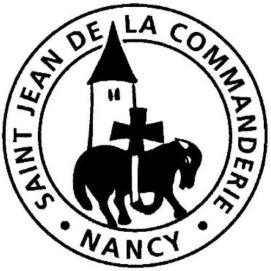 9 janvier 2022Baptême du SeigneurTu es mon Fils bien aiméLa révélation de l’amour de Dieu se poursuit. Ouvrons nos cœurs, nos oreilles et nos yeux à la Parole : alors nous verrons le visage de la miséricorde. « Voici le Seigneur Dieu ! », averti Isaïe. Sommes-nous prêtes à reconnaître en Jésus le Fils bien-aimé du Père ? oui, avec la foi de nos baptêmes, nous le pouvons. Que l’Esprit Saint nous mette dans les bonnes dispositions d’accueil et d’amour de la Parole : elle portera du fruit en nos vie.CHANT D’ENTREEÉglise du SeigneurPeuple de Dieu, cité de l’Emmanuel, peuple de Dieu, sauvé dans le sang du Christ, 					 peuple de baptisés, Église du Seigneur, louange à toi !1.	Peuple choisi pour être ami de Dieu, rappelle-toi l’Alliance avec Moïse, 	et  la promesse faite à ceux qui croient dans le Seigneur.2.	Peuple choisi pour être ami de Dieu, rappelle-toi l’annonce du Baptiste : « Dieu va venir, prépare le chemin, change ton cœur ! »3.	Peuple choisi pour être ami de Dieu, rappelle-toi Marie, comblée de grâce, humble servante nous montrant sa foi dans l’éternel.6. 	Peuple choisi pour être ami de Dieu, rappelle-toi le Christ et l’Évangile : « Restez en moi, vivez de mon amour, » dit le Seigneur.1ère Lecture : Is 40, 1-5. 9-11Comme dimanche dernier, le prophète Isaïe annonce le retour des exilés, la bonne nouvelle du salut. Mais il est aussi question d’un berger prenant soin de ses brebis. Écoutons cette prophétie annonçant pour nous la venue de Jésus Sauveur.Psaume 103Bénis le Seigneur, ô mon âme : Seigneur mon Dieu, tu es si grand !Revêtu de magnificence,Tu as pour manteau la lumière !Comme une tenture, tu déploies les cieux,Tu élèves dans leurs eaux tes demeures.Des nuées, tu te fais un char,Tu t’avances sur les ailes du vent ;Tu prends les vents comme messagers,Pour serviteurs, les flammes des éclairs.Quelle profusion dans tes œuvres, Seigneur !Tout cela ta sagesse l’a fait : la terre s’emplit de tes biens.Voici l’immensité de la mer,Son grouillement innombrable d’animaux grands et petits.Tous, ils comptent sur toiPour recevoir leur nourriture au temps voulu.Tu donnes : eux, ils ramassent ;Tu ouvres la main : ils sont comblés.Tu caches ton visage : ils s’épouvantent ;Tu reprends leur souffle : ils expirent et retournent à leur poussière.Tu envoies ton souffle : ils sont créés ;Tu renouvelles la face de la terre.2ème Lecture : Tt 2, 11-14 ; 3, 4-7St Paul nous rappelle que Dieu nous sauve par grâce, son amour est toujours premier. A chacun de répondre, dans sa vie ordinaire, à cet amour donné.Évangile : Lc 3, 15-16. 21-22Alléluia. Alléluia.	Voici venir plus fort que moi, proclame Jean-Baptiste ;	C’est lui qui vous baptisera dans l’Esprit Saint et le feu.Alléluia.PRIERE DES FIDELES« Tous, ils comptent sur toi », chante le psalmiste. Avec la même foi et la même confiance, prions le Seigneur pour tous les hommes de la terre.Regarde, Seigneur, ton Église. Donne-lui toujours le courage de dire à tous la Bonne Nouvelle de ton Salut.Que son dynamisme prenne appui  sur la joie à faire connaître l’Évangile à tous les hommes. Ensemble, nous te prions. R/R/	Dieu de tendresse, souviens-toi de nous.Regarde, Seigneur, notre monde.Que les dirigeants s’efforcent ensemble d’aplanir les routes, de combler les ravins pour leurs populations, en particulier dans les lieux où règne la misère et ronde la guerre. Ensemble, nous te prions. R/Regarde, Seigneur, nos frères qui traversent une épreuve, la maladie, la solitude.Que ton amour infini et la grâce de leur baptême les habitent et les fassent renaître sans cesse dans ton Esprit. Ensemble, nous te prions. R/Regarde, Seigneur, notre communauté.Vois ceux qui vivent ton Évangile auprès des plus fragiles, des plus délaissés. Ensemble, nous te prions. R/Père, nous nous tournons avec confiance vers toi qui nous aimes. Que ton Esprit entraîne l’humanité sur le chemin de la conversion et de l’amour fraternel. Nous te le demandons par Jésus, le Christ, notre Seigneur. – Amen.COMMUNIONL’Esprit de Dieu repose sur moiL’Esprit de Dieu repose sur moi, 						         l’Esprit de Dieu m’a consacré,                                                                             l’Esprit de Dieu m’a envoyé proclamer la paix, la joie.1.	L’Esprit de Dieu m’a choisi pour étendre le règne du Christ parmi les nations, pour proclamer la Bonne Nouvelle à ses pauvres, j’exulte de joie en Dieu mon Sauveur !2.	L’Esprit de Dieu m’a choisi pour étendre le règne du Christ parmi les nations, pour consoler les cœurs accablés de souffrance, j’exulte de joie …3.	L’Esprit de Dieu m’a choisi pour étendre le règne du Christ parmi les nations, pour accueillir le pauvre qui pleure et qui peine, j’exulte de joie …4. 	L’Esprit de Dieu m’a choisi pour étendre le règne du Christ parmi les nations, pour annoncer la grâce de la délivrance, j’exulte de joie …5. 	L’Esprit de Dieu m’a choisi pour étendre le règne du Christ parmi les nations, pour célébrer sa gloire parmi tous les peuples, j’exulte de joie …le Verbe qui était en Dieuest descendu jusqu’à nous…Nous étions indignesqu’il ait compassion de nous,mais lui étaitdigned’avoir pitié de nous.Saint Augustin (354-430)